Love Letter to Make Her Fall For You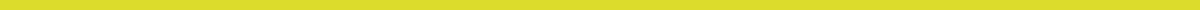 Dear [Her Name],From the moment our paths first crossed, I knew my life had changed forever. There was something in your smile, in the way your eyes sparkled, and in the warmth of your presence that captivated me instantly. I've never been one to believe in love at first sight, but meeting you made me a true believer.Every moment we spend together, I find myself falling deeper for you. Your laughter is like a beautiful melody that lifts my spirits, and your kindness is a beacon of light that guides me even in the darkest times. I am constantly amazed by your intelligence, your wit, and the way you see the world with such wonder and curiosity.You have a way of making even the simplest moments extraordinary. Whether we're sharing a quiet evening together or embarking on new adventures, every second with you feels like a treasure. I love the way you listen, truly listen, when I speak. Your empathy and understanding make me feel seen and valued in ways I never thought possible.I admire your strength and resilience, the way you face challenges head-on with grace and determination. You inspire me to be a better person, to strive for more, and to never give up. Your dreams and aspirations are beautiful, and I am honored to be a part of your journey, cheering you on every step of the way.I want you to know that my love for you is profound and unwavering. I promise to be by your side, to support you, and to cherish you every day. You are my heart's desire, my confidante, and my best friend. Together, I believe we can create a life filled with joy, love, and endless possibilities.Thank you for being you, for sharing your life with me, and for making my world infinitely brighter. I am endlessly grateful for you and for the love we share.With all my love,[Your Name]